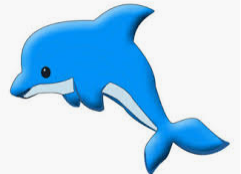 Ocean Ten FrameDirections: Name each number card 1-5 and match it to the corresponding 10 frame card. Count out pennies to use for one to one correspondence on the 10 frame. You can make your own number cards or use ones from other activities.  Extend-create higher numbers using the blank 10 frame cards.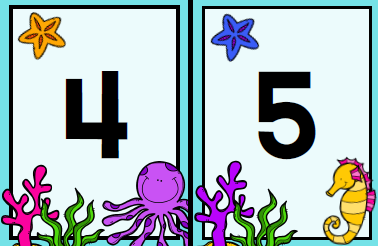 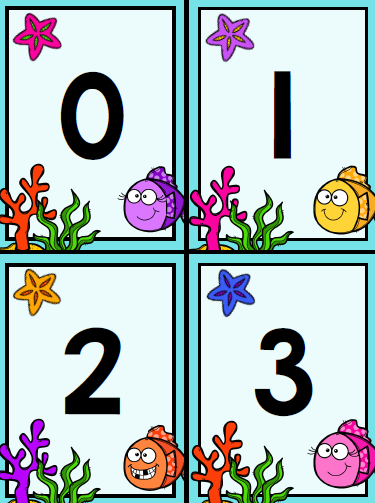 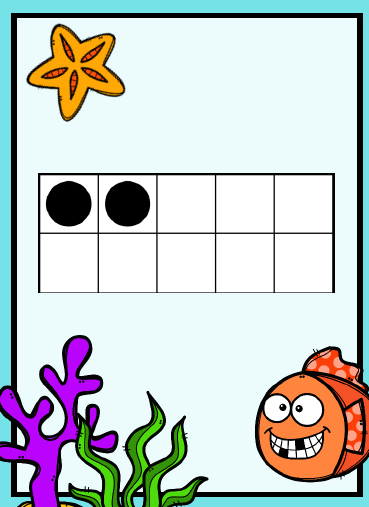 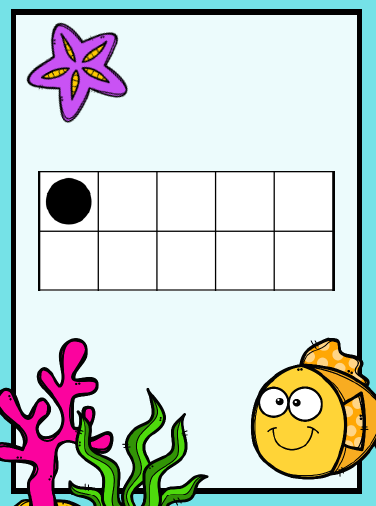 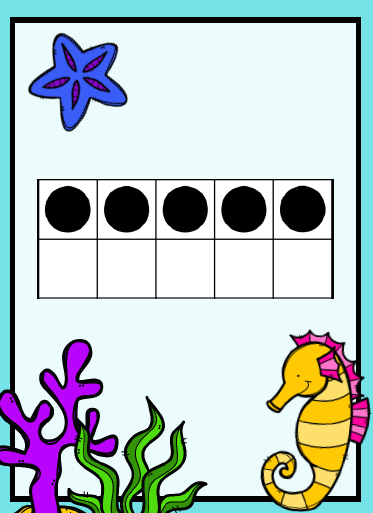 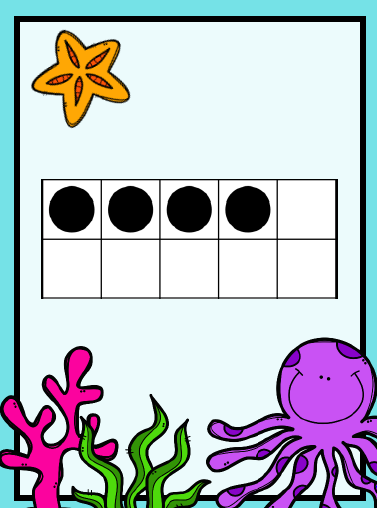 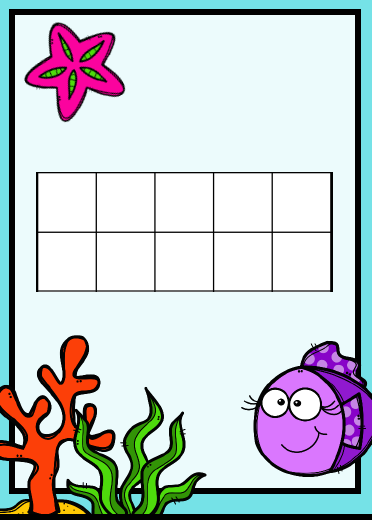 